Publicado en Elche el 14/07/2021 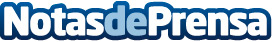 L’Aljub se convierte en el primer centro comercial en conseguir la Q de Calidad Turística Un certificado concedido por el Instituto para la Calidad Turística Española (ICTE) por primera vez otorgado a un centro comercial en España que supone un sello diferenciador dentro del sector retailDatos de contacto:Olga Pozo Molina607767470Nota de prensa publicada en: https://www.notasdeprensa.es/l-aljub-se-convierte-en-el-primer-centro Categorias: Nacional Inmobiliaria Marketing Valencia Turismo http://www.notasdeprensa.es